23.04.2024С 2024 года родители детей с инвалидностью на Кубани могут одновременно работать и получать выплаты по уходу при условии частичной занятостиОдному из родителей, воспитывающему ребенка с инвалидностью либо ухаживающему за инвалидом с детства I группы, положена ежемесячная выплата по уходу. Ранее она назначалась только при отсутствии трудоустройства, но с 1 января 2024 года правила изменились.Теперь ежемесячная выплата по уходу за ребенком с инвалидностью в возрасте до 18 лет или инвалидом с детства I группы может быть установлена родителю, работающему на условиях неполного рабочего времени, в том числе дистанционно или на дому. Таким образом, у родителей появилась возможность трудоустроиться, не теряя при этом поддержки со стороны государства.Такое же право установлено законом для усыновителей и опекунов (попечителей). С начала 2024 года данным правом на Кубани воспользовались 102 родителя.Для подтверждения осуществления трудовой деятельности в режиме неполного рабочего времени необходимо предоставить в Отделение СФР по Краснодарскому краю договор или справку от работодателя. На прием в клиентские службы ОСФР по Краснодарскому краю можно записаться на сайте: https://es.pfrf.ru/znp/, по телефону  единого контакт-центра СФР: 8(800)100-00-01 (звонок бесплатный, режим работы: понедельник-четверг 08:00-17:00 часов, пятница 08:00-16:00 часов).Мы в социальных сетях: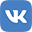 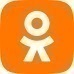 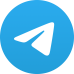 